GUÍA DE HISTORIA TERCEROS AÑOS SEMANA 7 DEL 11 AL 15 DE ABRIL.Te invitamos a abrir tú libro en la página 37 y realizar sólo las actividades indicadas, no necesitas imprimir, pues debes hacer todas las actividades en el texto o en el cuaderno si lo requieres.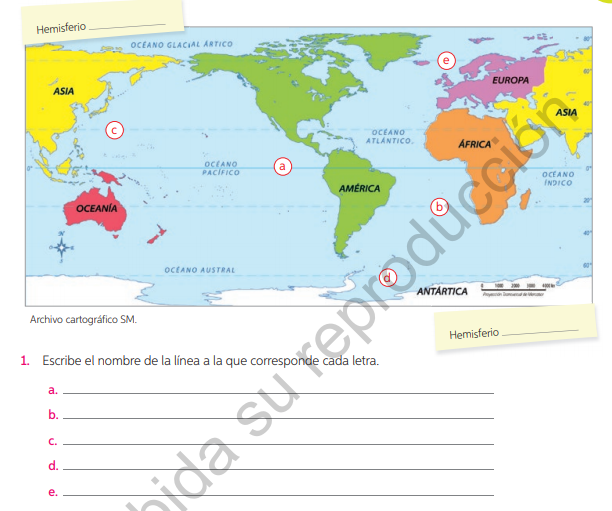 Ahora salta a la pregunta 3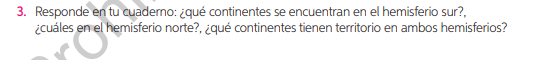 Ahora observa y responde en el cuaderno, con la alternativa correcta.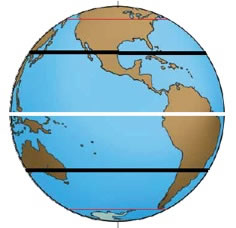 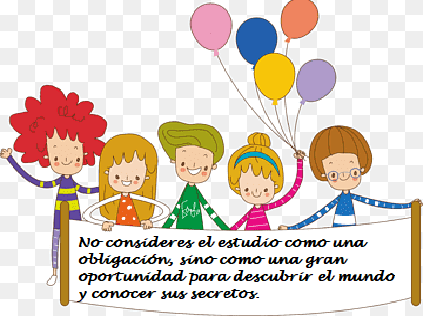 Nombre:Curso:                                                                                  Fecha: BASADO EN OA 7:Distinguir hemisferios, línea del ecuador, trópicos, polos del planeta en mapas y globos terráqueos.¿A qué líneas de referencia corresponden las líneas marcadas con color negro?TrópicosCírculos polares.Línea del ecuadorNinguna de las anteriores.¿A qué líneas de referencia corresponden las líneas marcadas con color negro?TrópicosCírculos polares.Línea del ecuadorNinguna de las anteriores.¿Qué nombre recibe la línea blanca?Línea del Ecuador.Trópico de Cáncer.Trópico de Capricornio.Círculo polar ártico.¿Qué nombre recibe la línea blanca?Línea del Ecuador.Trópico de Cáncer.Trópico de Capricornio.Círculo polar ártico.Observa y responde: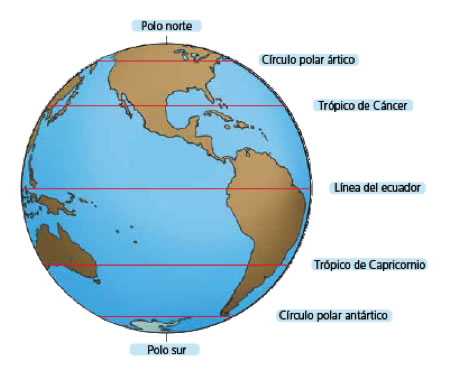 ¿En qué hemisferio se encuentra el Trópico de Cáncer?Hemisferio norte.Hemisferio sur.Hemisferio noreste.Hemisferio suroeste.Observa y responde:¿En qué hemisferio se encuentra el Trópico de Cáncer?Hemisferio norte.Hemisferio sur.Hemisferio noreste.Hemisferio suroeste.Observa y responde:¿En qué hemisferio se encuentra el Trópico de Cáncer?Hemisferio norte.Hemisferio sur.Hemisferio noreste.Hemisferio suroeste.Observa y responde:¿En qué hemisferio se encuentra el Trópico de Cáncer?Hemisferio norte.Hemisferio sur.Hemisferio noreste.Hemisferio suroeste.¿Qué línea imaginaria cruza por nuestro país?Línea del EcuadorTrópico de CáncerTrópico de capricornioCírculo Polar Ártico¿Cuál de las siguientes alternativas es correcta?El círculo Polar Antártico se encuentra en el hemisferio surEl trópico de cáncer cruza América del SurLa línea del ecuador se encuentra en el hemisferio norteEl círculo polar ártico cruza por América del Sur.¿Cuál de las siguientes alternativas es correcta?El círculo Polar Antártico se encuentra en el hemisferio surEl trópico de cáncer cruza América del SurLa línea del ecuador se encuentra en el hemisferio norteEl círculo polar ártico cruza por América del Sur.